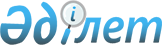 "Дін саласындағы мемлекеттік саясатты үйлестіру мәселелері жөніндегі ұсыныстар әзірлейтін комиссия туралы" Қазақстан Республикасы Премьер-Министрінің 2016 жылғы 3 қарашадағы № 111-ө өкіміне өзгерістер мен толықтырулар енгізу туралыҚазақстан Республикасы Премьер-Министрінің 2019 жылғы 17 сәуірдегі № 60-ө өкімі
      "Дін саласындағы мемлекеттік саясатты үйлестіру мәселелері жөніндегі ұсыныстар әзірлейтін комиссия туралы" Қазақстан Республикасы Премьер-Министрінің 2016 жылғы 3 қарашадағы № 111-ө өкіміне мынадай өзгерістер мен толықтырулар енгізілсін:
      көрсетілген өкіммен бекітілген Дін саласындағы мемлекеттік саясатты үйлестіру мәселелері жөніндегі ұсыныстар әзірлейтін комиссияның құрамында:
      "Қазақстан Республикасының Дін істері және азаматтық қоғам министрі, төраға орынбасары" деген жол мынадай редакцияда жазылсын: 
      "Қазақстан Республикасының Ақпарат және қоғамдық даму министрі, төраға орынбасары";
      "Қазақстан Республикасы Дін істері және азаматтық қоғам министрлігінің Дін істері комитетінің төрағасы, хатшы" деген жол мынадай редакцияда жазылсын:
      "Қазақстан Республикасының Ақпарат және қоғамдық даму министрлігі Дін істері комитетінің төрағасы, хатшы";
      "Қазақстан Республикасының Қорғаныс және аэроғарыш өнеркәсібі министрі" деген жол мынадай редакцияда жазылсын:
      "Қазақстан Республикасының Цифрлық даму, қорғаныс және аэроғарыш өнеркәсібі министрі";
      "Қазақстан Республикасы Мемлекеттік қызмет істері және сыбайлас жемқорлыққа қарсы іс-қимыл агенттігінің төрағасы (келісім бойынша)" деген жолдан кейін мынадай мазмұндағы жолмен толықтырылсын:
      "Қазақстан Республикасының Қорғаныс министрінің орынбасары";
      "Қазақстан Республикасының Инвестиция және даму вице-министрі" деген жол мынадай редакцияда жазылсын:
      "Қазақстан Республикасының Индустрия және инфрақұрылымдық даму вице-министрі";
      "Астана қаласының әкімі" деген жол мынадай редакцияда жазылсын:
      "Нұр-Сұлтан қаласының әкімі";
      "Алматы қаласының әкімі" деген жолдан кейін мынадай мазмұндағы жолмен толықтырылсын:
      "Шымкент қаласының әкімі";
      "Оңтүстік Қазақстан облысының әкімі" деген жол мынадай редакцияда жазылсын:
      "Түркістан облысының әкімі";
      "Қазақстан Республикасының Ақпарат және коммуникациялар министрі";
      "Қазақстан Республикасының Қорғаныс министрі" деген жолдар алып тасталсын;
      көрсетілген өкіммен бекітілген Дін саласындағы мемлекеттік саясатты үйлестіру мәселелері жөніндегі ұсыныстар әзірлейтін комиссияның құрамында:
      4-тармақ мынадай редакцияда жазылсын: 
      "4. Қазақстан Республикасының Ақпарат және қоғамдық даму министрлігі Комиссияның жұмыс органы болып табылады.";
      5-тармақ мынадай редакцияда жазылсын:
      "5. Комиссия отырыстары қажеттілігіне қарай өткізіледі.".
					© 2012. Қазақстан Республикасы Әділет министрлігінің «Қазақстан Республикасының Заңнама және құқықтық ақпарат институты» ШЖҚ РМК
				
      Премьер-Министр

А. Мамин
